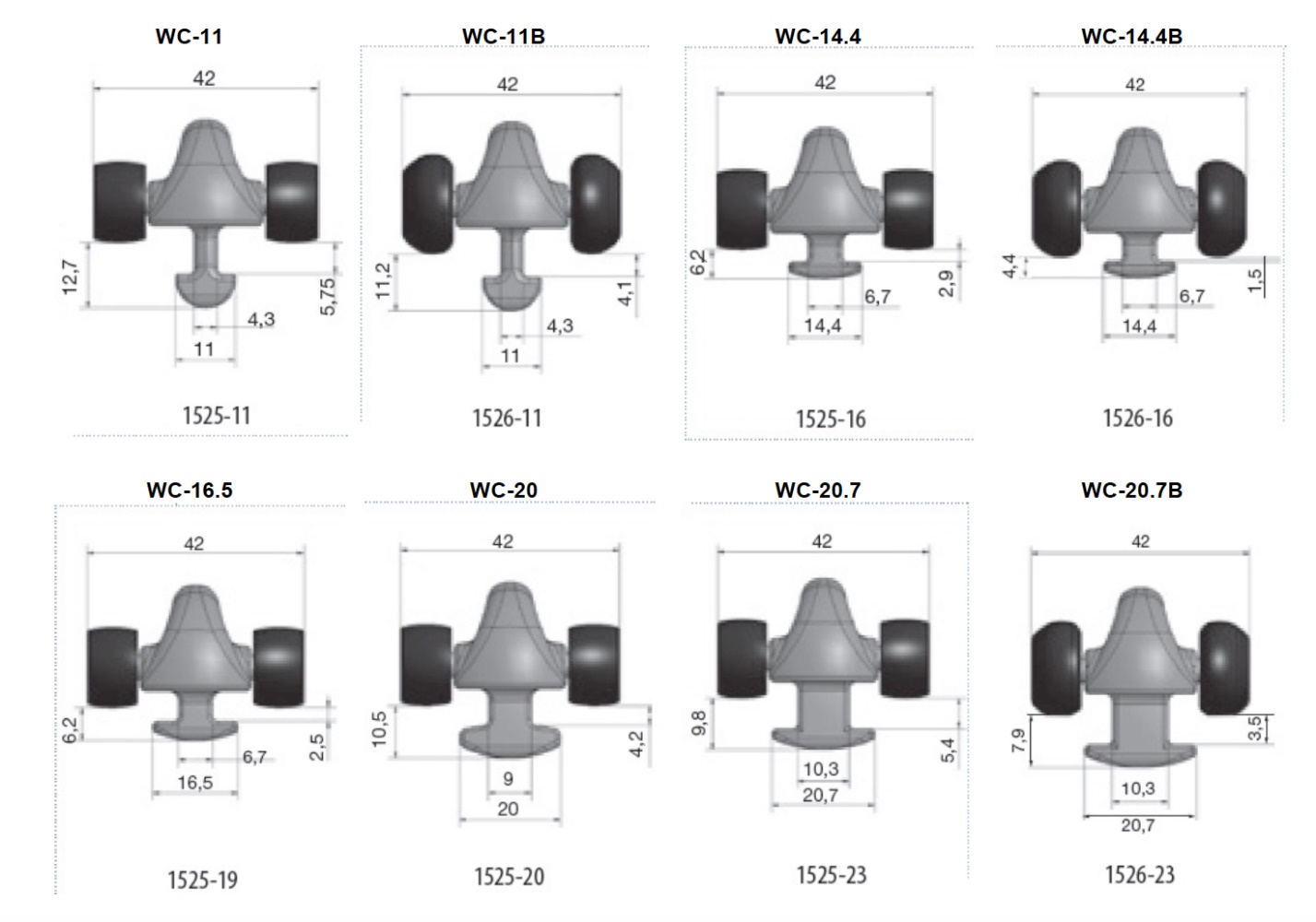  - Mainsail -5000417 BorisM0Sail LayoutNot Yet PostedM1Tack Cut Back (Aft face of Mast to center of tack Pin - A)2”HELP M2Tack Cut Up (Top of Boom to Center of tack Pin - B)1”HELP M3Clew Cut Up (Top of Boom to Center of Tack Pin - X)Loose FootedHELP M4Clew type (slug, outhaul car or ring with strap)#3HELP M5Sunbrella clew cover for Furling MainsnaHELP M6Other OffsetsA-2” ,E-4-5/8”,C-3-3/4”,B-1”,BACKSTAY-216”HELPM7HeadboardYesHELP M8Leech LineyesM9Foot LineNoM10Tack Ring Type#1HELP M11Tack angle87HELPM12Jack LineNoHELP M13Mast Bend (Luff Round)RAKE ONLY, NO BENDHELP M14Fractional Rig (Yes, No)NoHELP M15Mast - Keel or Deck Stepped?DECK STEPPEDM16Number of Reefs2  Reefs

(15% and 30%)HELPM17Intermediate Reefing Diamond Eyes (Yes or No)NOHELP M18Foot Reefing Grommets (next to boom)N/AHELP M19Reefing Ring Type#3 Floppy rings on luffLeech press ringsHELP M20Luff Length (Max Hoist - P)13.20m (Net Finished size day of Delivery)HELP M21Foot Length (Max Foot - E)4.16m(Net Finished size day of Delivery)HELPM22Leech Length (straight line head to clew)SailmakerHELPM23Bimini to Clear (yes or no)N/AHELPM24Foot RoundSailmakerM25Aspect RatioSailmakerHELPM26Vessel Backstay Measurement216”HELP M27Luff Slides (Part Number)A009HELP M28Foot Slides (Part Number)Loose FootedHELP M29Roach TypeCruiseHELP M30Roach Factor1.1HELP M31MGMSailmakerHELP M32MGUSailmakerHELP M33Batten Type (Partial or Full)4 FullHELPM34Include BattensYESM35Install Nylon Batten Holders1590 with car

1530-23-XX, NG-80 MASTHELP M36Intermediate SlidersYES

2 Slides

What size A009HELP M37Cloth Weight8.88 Contender Pro Warp - Tri RadialM38Cut TypeTri RadialM39Sail AreaSailmakerM40CunninghamYESHELP M41TelltailsYesHELPM42Triple StitchYesM43Sail Logo and Color(red, blue or black)NoHELPM44Sail Logo ArtworkN/AM45Sail Numbers and ColorNoHELPM46Draft Stripe and Color(red, blue or black)Yes (Blue)HELP M47Overhead Leech LineYESM48Blue Water FinishYesM49Boom CoverNoHELPM50Lazy BagNoHELP